Конспект занятия по обрывной аппликации «Тюльпан»во второй младшей группе Программное содержание познакомить детей с новым приёмом работы с бумагой - обрыванием, учить выполнять работу в технике обрывной аппликации.Закреплять знания цвета (зеленого, красного, желтого).Развивать мышление, память.Развивать моторику рук.Воспитывать бережное отношение к природе.Воспитывать аккуратность.Создавать положительный эмоциональный настрой.Оборудование. Картинки с изображение весны, бумага красного цвета,клей-карандаш,  запись произведения Антонио Вивальди " Весна"Ход занятияОгранизационый момент.Тает снежокОжил лужокДень прибывает.Когда это бывает.Когда это бывает?Ответы детей (Весна)Сюрпризный момент.Звучит музыка. Вальс. Входит Весна-Красна.Воспитатель: Дети кто это к нам в гости пришел?Ответы детей.Весна. Здравствуйте ребята!.Я Весна-Красна пришла к Вам В гости. Дети а вы мне рады. Улыбнитесь мне. Молодцы.Воспитатель:.Ребята а что происходит на улице,когда приходит весна?Глеб: Солнышко начинает греть, и тает снег.Женя:. Текут ручьи.Арина:. Прилетают птицы.Полина:Прилетают птицы.Воспитатель:. Все правильно ребята! Весной природа просыпается после зимы, все деревья и кустарники начинают зеленеть, появляются первые цветы.Весна. Какие вы молодцы. Все правильно сказали.Воспитатель: Весна- красна наши ребятки знают очень интересную пальчиковую игру про весну.Пальчиковая игра "Весна"(Пальцы складываем щепоткой. Качаем ими).Стучат всё громче дятлы,Синички стали петь.(Ладони сомкнуты "ковшом", поднимаем руки вверх, раскрываем ладони, боковые части остаются прижатыми, пальцы растопырены).Встаёт пораньше солнце,Чтоб землю нашу греть.(Движения повторяются).Встаёт пораньше солнце,Чтоб землю нашу греть.Бегут ручьи под горку,Растаял весь снежок,(Выполняем руками волнообразные движения (пальцы выпрямлены, сомкнуты, ладони повёрнуты вниз).А из под старой травки(Ладони сомкнуты "ковшом").Уже глядит цветок.(Ладони раскрываются, боковые стороны рук соединяются, пальцы раскрыты, полусогнуты (чашечка цветка).А из под старой травкиУже глядит цветок(Движения повторяются).Динь-динь, пришла весна.Динь-динь, звенит тихонько,Динь-динь, пришла весна.Весна. Какие вы молодцы ребята, но я к вам тоже пришла не с туспыми руками, я вам принесла цветок. Он называется тюльпан.(Расматривание цветка).Воспитатель: Посмотрите, что есть у тюльпана?Дети: Стебель, листочки.Воспитатель: Какого цвета у тюльпана стебель и листочки?Дети: Зеленого.Воспитатель: Что еще есть у тюльпана?Дети: Цветок.Воспитатель: Посмотрите на цветок тюльпана, какого он цвета?Дети: Цветок тюльпана красного цвета.Воспитатель: Да, этот цветок тюльпана красного цвета.Цветки тюльпана бывают чаще всего красного или желтого цвета, но бывают и белые, зеленоватые. Аромат тюльпанов не слишком сильный.Цветки тюльпанов широко раскрываются на солнце и закрываются ночью и в пасмурную погоду. Давайте изобразим  тюльпаны.Дети: Давайте наклеим.Воспитатель: Ребята, а с помощью чего  мы будем изображать тюльпаны?Дети: Из красной бумаги.Воспитатель: Правильно из красной бумаги, а начнем мы его выполнять со стебелька. Посмотрите стебелек у тюльпана, какого цвета?Дети: Зеленого.Воспитатель: Глеб расскажи, как ты будешь рисовать стебелек у тюльпана.Глеб: Я возьму зеленую краску, нарисую палочку на середине листа.Воспитатель: А теперь мы будем рисовать листочки. Какого цвета будем рисовать листочки?Дети: Зеленого.Воспитатель: Да, листочки у тюльпана зеленого цвета, а своей формой листок похож на морковку. (На доске  прикрепляем лист к стебельку).Полина, расскажи, как ты будешь рисовать листочки у тюльпана.Полина: Я возьму зеленую  краску, дорисую листочек  к стебельку.Воспитатель: А теперь мы будем  изображать  цветок у тюльпана. Какого он будет цвета?Дети: Красного, желтого.Воспитатель. Молодцы ребята, а кто мне скажет как мы будет делать бутон.? Сейчас мы с вами попробуем сделать необычную аппликацию, называется она обрывная аппликация. И для этого, нам совсем не понадобятся ножницы. Само название обрывная аппликация говорит о том, что мы будем рвать бумагу. а потом создавать из нее силуэт тюльпана. Обрывать бумагу нужно примерно с ноготок.Дети приступают к заданию, рвут бумагу и наклеивают ее на шаблон цветка.Работа детей.Во время занятия тихонечко звучит запись произведения Антонио Вивальди «Весна» из музыкального цикла «Времена года».Весна. Ребята какие у вас красивые получились цветы. Такие все разные, яркие, красивые. Мне у вас очень понравилось. Но мне пора уходить. Пока.Выставка цветов.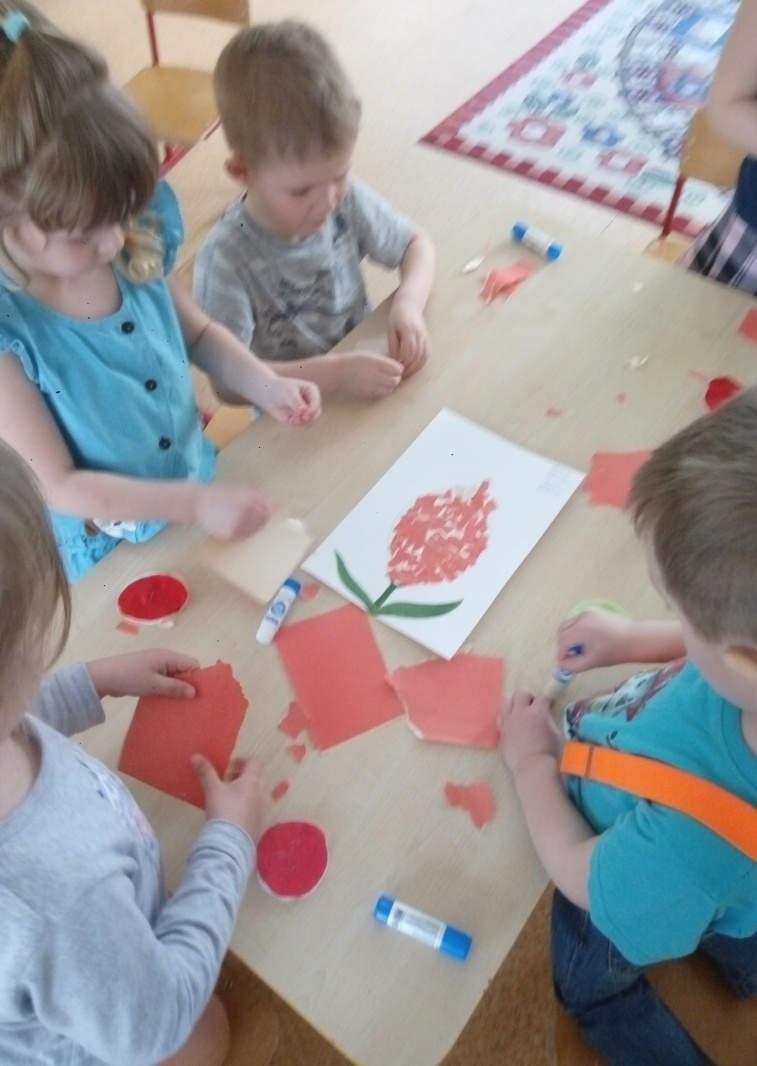 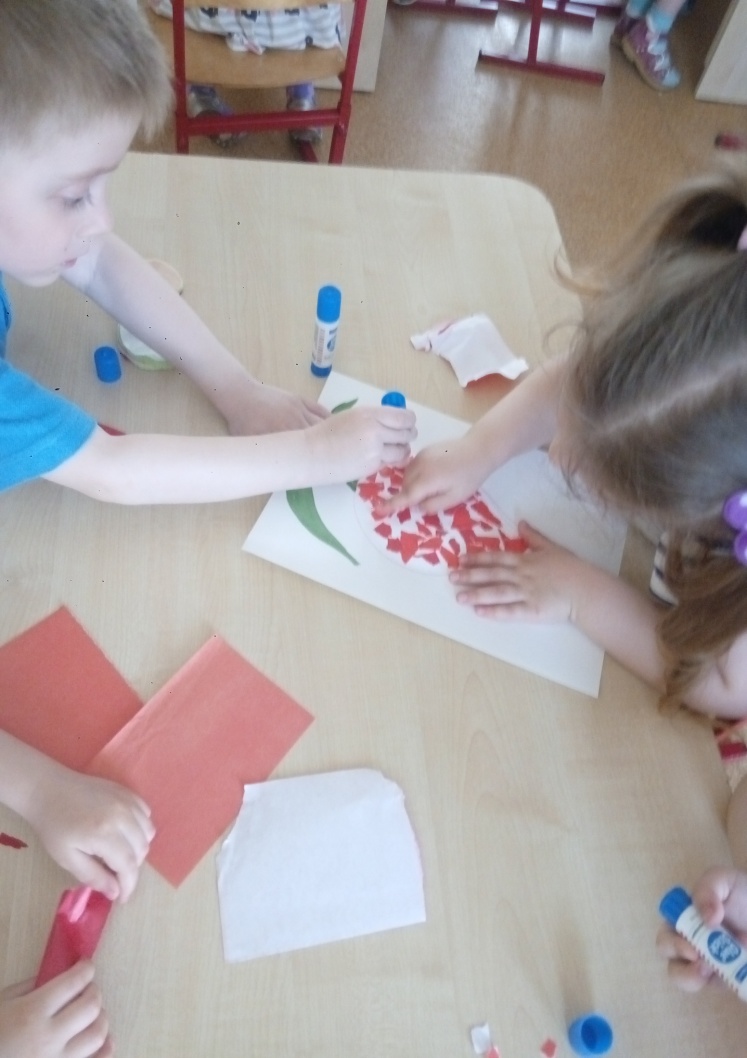 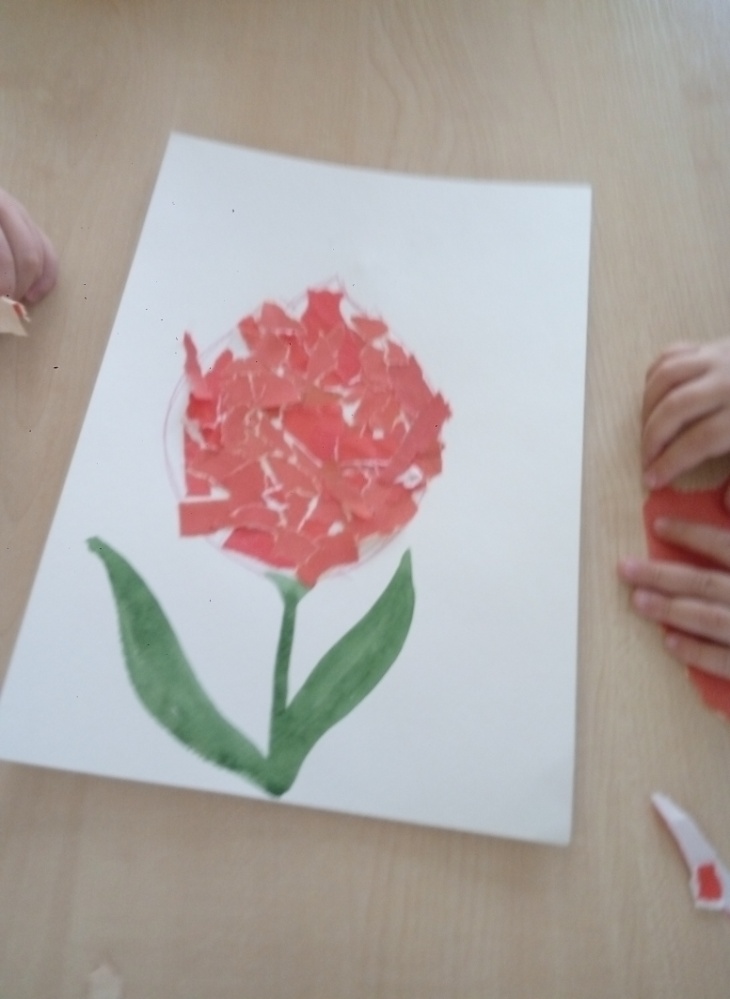 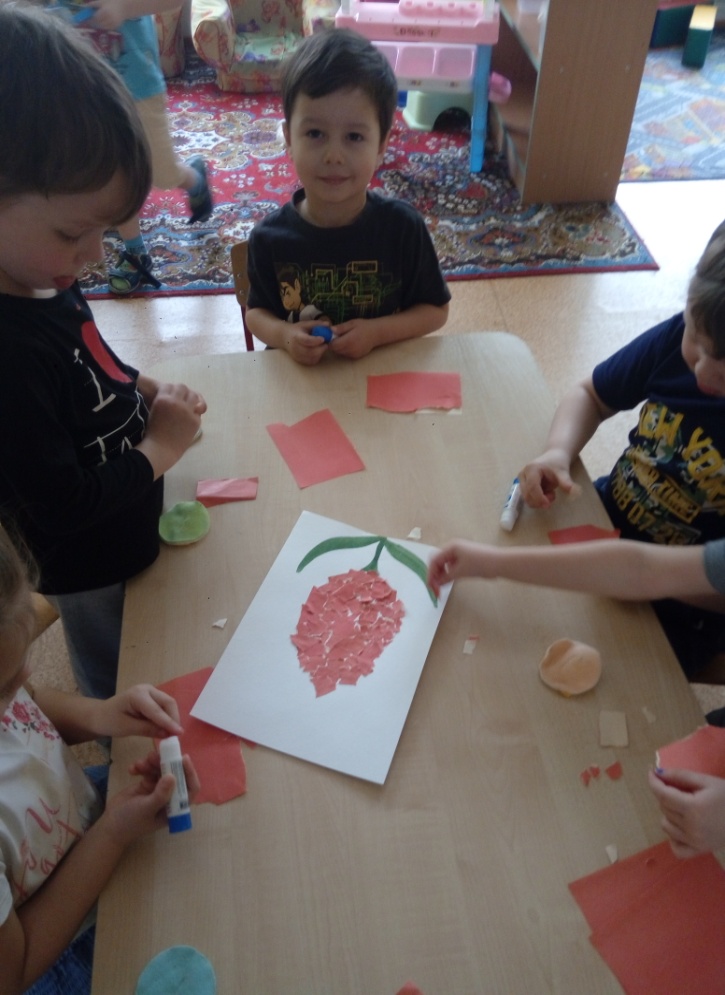 